1. MotivateWhat’s an activity that’s always better with a crowd or a group?watching sportsmaking musiceating at a restauranthaving a partygoing to an amusement parktaking a classgoing to the beachwater sports – jet ski, tubing, water skiing2. TransitionConsider the fact that singing in a group is always more enjoyable than singing by yourself.When we worship God together, we all experience joy in His presence3. Bible Study3.1 Give God PraiseListen for boasting.Psalm 34:1-3 (NIV)  I will extol the LORD at all times; his praise will always be on my lips. 2  My soul will boast in the LORD; let the afflicted hear and rejoice. 3  Glorify the LORD with me; let us exalt his name together.What is an ongoing practice of the psalmist? extol the Lordpraising Godglorifying the Lordexalting His nameWhat would be some synonyms for “extol”praiseexaltcommendadmireworshipWhat are some things we like to boast about?carssports teamspeople we knowthings we have accomplished, places we’ve beenVerse 2 says, "My soul makes its boast in the Lord."  What does it mean to “boast” in the Lord?it’s the opposite of boasting about yourselfinstead, admitting that any success you have is not because of your own strength or skillit is God’s power at work in and through your lifeyou don’t take the glory for your accomplishmentsyou give glory to the One who has accomplished it through youRecall boxer Mohamid Ali (Cassius Clay) – “I am the greatest!” … “I am the king!”contrast Scottie Scheffler after winning 2nd Masters Golf Tournament … “It’s Jesus, not me” How can we cultivate a heart that naturally boasts in the Lord in all circumstances?talk to God oftenconfess your own tendencies to take credit for good things and blame others for failuresmake it a practice to look for God at work in your life, in nature, in other contextspraise God for little things as well as big things – pretty flowers, a sunset, What benefit to others comes from boasting about the goodness of God? What does he hope to accomplish in union with others? they learn about God’s power, authority, and lovethey will also have the desire to praise and worship Godwhen they hear about God, they also will rejoiceThe psalmist extended to others the experience of worship.  What are some benefits of worshiping together?your voices join togetheryou don’t feel alone in your possibly weak faithyou are encouraged to praise God also, even if you don’t quite feel like itif you are singing, your voices harmonize and multiply to something beautifulwhen someone expresses praise for a particular blessing or answer to prayer, you are encouraged to trust God alsoHow can worship help you maintain a proper perspective on life? gets your eyes off of daily problems or troublesyou are reminded that God is the one who is in chargefocus on God’s power, authority, and love for yougets you out of the “poor me”  mentality rutyou are encouraged to trust God for the particular issue troubling you3.2 See God’s GoodnessListen for reasons to praise God.Psalm 34:8-10 (NIV)  Taste and see that the LORD is good; blessed is the man who takes refuge in him. 9  Fear the LORD, you his saints, for those who fear him lack nothing. 10  The lions may grow weak and hungry, but those who seek the LORD lack no good thing.According to these verses, what are the benefits of trusting in the Lord? He is good … “taste and see” this to be truewe are blessedthose how trust Him lack nothingthose who seek him lack no good thingList David’s exhortations and the results God provided.How can we intentionally “taste” the goodness of God?claim His promises … trust Him, take notice of how He fulfills thembe on the lookout for the blessings of God all aroundnote the beauty of creation which surrounds uslook for specific situations where you are quite sure that God has provided, protected, prevented, guided, blessedWhat does this passage reveal to us about prayer, about “seeking” God? David offered many prayersnote that David expressed both joy and sorrow, both despair and praisewhatever was happening, David talked to God about itGod wants us to come to Him with all our feelingsYou cannot hide your feelings from God, better to voice them honestlyWhy did David have such confidence to seek God for his needs? he had repeatedly experienced God’s provision and protectionhe was in the habit of communicating with God … not a bad idea for us alsohe focused on God’s greatness … His power and authority and lovewhen he looked at the supreme authority and power of God, he was assured of God’s ability to meet his need3.3 Find God’s HelpListen for why to worship.Psalm 34:15-18 (NIV)  The eyes of the LORD are on the righteous and his ears are attentive to their cry; 16  the face of the LORD is against those who do evil, to cut off the memory of them from the earth. 17  The righteous cry out, and the LORD hears them; he delivers them from all their troubles. 18  The LORD is close to the brokenhearted and saves those who are crushed in spirit.What promises or blessings come to the righteous? God sees themGod hears their cry, He is attentive to their cryHe delivers them from their troubleswhen they are brokenhearted, God’s presence is closeGod saves those who are crushed in spiritWhat will the Lord do for those who cry out in faith to Him in times of despair? He is attentive to their cryHe hears themHe delivers them from all their troublesHis presence is close to them – they sense His powerful presenceHe saves those who have a crushed spiritHow would God “save” people who feel “crushed in spirit”?God gives hope  (more than “I hope our team wins” type of hope)God does away with or nullifies the situation which caused these feelingsGod brings assurance that He has the power to solve the problemHe has the authority to deal with the problemHe brings assurance of His love for us – He wants good things for usHow does worship help those who are brokenhearted or crushed in spirit?you focus on Who God isyou meditate on God’s power, authority, and love for youyou set aside the thoughts and feelings of defeat and despairHow can praying alongside others enhance a believer’s prayer life?you share their needs in prayerthey share your needs in prayerthe Body of Christ ministers to one anotherwhere you are weak, someone else is strong and vice versayou are encouraged to trust God moreApplication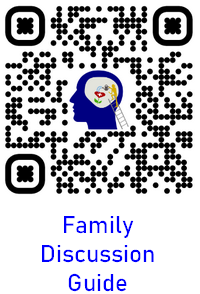 Target consistency. Make joint worship a priority. Commit to attending worship every week for the next three months.Be an influencer. Behave as a model of a joyful worshiper. Enter worship with enthusiasm and focus. Sing with gusto. Listen attentively to the message. Join in prayer with passion.Participate in prayer. Start a prayer group at your church in person or online. Invite others to join you in prayer times of thanksgiving and petition. Fallen Phrases Puzzle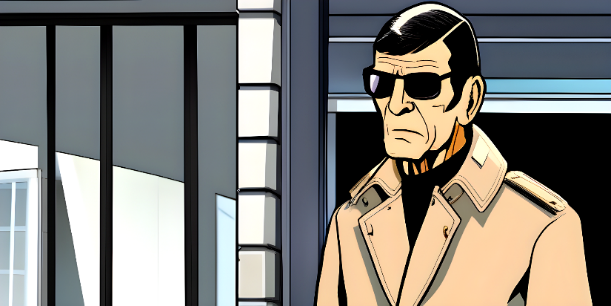 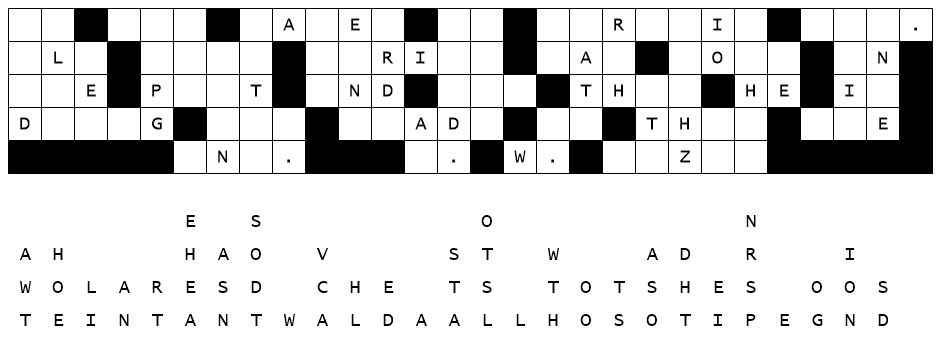 ExhortationResulttaste and seetake refuge in Himfear Himseek HimGod’s goodnessblessingslack nothinglack no good thing